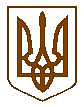 БУЧАНСЬКА     МІСЬКА      РАДАКИЇВСЬКОЇ ОБЛАСТІВ И К О Н А В Ч И  Й         К О М І Т Е ТР  І  Ш  Е  Н  Н  Я« 21  » лютого_2017 року                                                                                 № 67Про встановлення тарифів на послуги з утримання будинку та прибудинкової територіїдля мешканців багатоквартирного житлового будинку за адресою: м. Буча, вул. Бориса Гмирі, 9що надаються ТОВ «Нова Сервісна Компанія»Розглянувши лист ТОВ «Нова Сервісна Компанія» від 16.01.2017 р. № 2 щодо встановлення тарифу на послуги з утримання будинку та прибудинкової території для мешканців багатоквартирного житлового будинку за адресою: м. Буча, вул. Бориса Гмирі, 9, враховуючи рішення, прийняте зборами співвласників щодо управління багатоквартирним будинком, оформленим протоколом від 19.11.2016р., керуючись «Порядком формування тарифів на послуги з утримання будинків і споруд та прибудинкових територій», затвердженим   постановою Кабінету Міністрів України від 01.06.2011 року № 869 «Про забезпечення єдиного підходу до формування тарифів на житлово-комунальні послуги», Порядком визначення виконавця  житлово-комунальних послуг, Законом України «Про особливості здійснення права власності у багатоквартирному будинку», враховуючи розрахунок тарифу ТОВ «Нова Сервісна Компанія» на послуги з утримання будинку та прибудинкової території,  відповідно до Закону України  «Про житлово-комунальні послуги», керуючись Законом України  «Про місцеве самоврядування в Україні», виконавчий комітет Бучанської міської ради  ВИРІШИВ :1. Погодити перелік робіт (додаток 1) та встановити тариф на послуги з утримання будинку та прибудинкової території для мешканців багатоквартирного житлового будинку за адресою: м. Буча, вул. Бориса Гмирі, 9, що надаються ТОВ «Нова Сервісна Компанія» (додаток 2). 2. Рекомендувати ТОВ «Нова Сервісна Компанія»  проводити перерахунки за ненадані або надані не в повному обсязі послуги.3. Дані тарифи вступають в дію з 01 березня 2017 року.4. Контроль за виконанням даного рішення покласти на  заступника міського голови за напрямком діяльності.Міський голова								А.П.ФедорукВ.о. керуючого справами							О.Ф.ПронькоПогоджено:Завідувач юридичним відділом						Т.О.ШаправськийВ.о. завідувача відділом економіки                                                           К.Д. ОлешкоЗавідувач відділом ЖКГ						             О.А. ДокайДодаток 1до рішення виконавчого комітету Бучанської міської ради № 67 від 21 лютого2017 рокуСтруктура, періодичність та строки надання послуг з утримання будинків і споруд та прибудинкових територій, які надає ТОВ «Нова Сервісна Компанія»Додаток 2до рішення виконавчого комітету Бучанської міської ради № 67 від 21 лютого  2017 рокуСкладові тарифу на послуги з утримання будинку,споруд та прибудинкової територіїНазва суб’єкта господарювання – виконавця послуг з утримання будинків і споруд та прибудинкових територій: ТОВ «Нова Сервісна Компанія»»Адреса будинку: м. Буча, вул. Бориса Гмирі, 9Найменування послугПеріодичність та строки надання послугПрибирання прибудинкової території ручним та механізованим способомЩоденноПрибирання сходових кліток ручним та механізованим способомСухе прибирання та видалення павутиння- 2 рази на тиждень, вологе прибирання підлоги підвіконь, поручнів, плінтусів - 2 рази на тиждень вологе прибирання першого поверху - щоденно. Миття вікон з середини - 2 рази на рік Вивезення побутових відходів Щоденно крім неділі та святкових днів Технічне обслуговування ліфтів ЦілодобовоОбслуговування систем диспетчеризаціїЦілодобовоТехнічне обслуговування внутрішньобудинкових систем (холодного водопостачання, водовідведення, зливової каналізації).Профілактичний огляд внутрішньобудинкових   мереж з метою контролю та виявлення несправностей, усунення несправностей, підтримка мереж та обладнання у робочому стані.
 Цілодобове аварійне о6слуговування інженерних мереж і систем будинку Технічне обслуговування та поточний ремонт мереж електропостачання та електрообладнання, систем протипожежної автоматики та димовидалення, а також за наявності інших внутрішньобудинкових інженерних системПрофілактичний огляд внутрішньобудинкових електромереж   з метою контролю та виявлення несправностей, усунення несправностей, підтримка їх у робочому стані. Цілодо6ове аварійне о6слуговування інженерних мереж і систем будинкуДератизація У разі необхідностіДезінсекціяУ разі необхідностіЕнергопостачання для ліфтівЦілодобовоОбслуговування димових та вентиляційних каналівПрофілактичні роботи - 2 рази на рікПоточний ремонт конструктивних елементів, інженерних систем і технічних пристроїв будинків та елементів зовнішнього благоустроюУ разі необхідностіПоливання дворів, клумб і газонівУ разі необхідностіПрибирання  снігу, посипання частини прибудинкової території, призначеної для проходу та проїзду, протиожеледними сумішами. У разі необхідностіОсвітлення місць загального користування і підвальних приміщень та підкачування водиЦілодобово№ п/пНайменування послугиВартість, грн./м21Прибирання прибудинкової території ручним та механізованим способом0,702Прибирання сходових кліток ручним та механізованим способом0,693 Вивезення побутових відходів 0,374 Технічне обслуговування ліфтів 0,585Обслуговування систем диспетчеризації0,276Технічне обслуговування внутрішньобудинкових систем (холодного водопостачання, водовідведення, зливової каналізації).0,547 Технічне обслуговування та поточний ремонт мереж електропостачання та електрообладнання, систем протипожежної автоматики та димовидалення, а також за наявності інших внутрішньобудинкових інженерних систем0,598Дератизація 0,019Дезінсекція0,0110Енергопостачання для ліфтів0,2611Обслуговування димових та вентиляційних каналів0,0512Поточний ремонт конструктивних елементів, інженерних систем і технічних пристроїв будинків та елементів зовнішнього благоустрою0,1613Поливання дворів, клумб і газонів0,0414Прибирання і вивезення снігу, посипання частини прибудинкової території, призначеної для проходу та проїзду, протиожеледними сумішами. 0,0415Освітлення місць загального користування і підвальних приміщень та підкачування води0,3416Обслуговування  системи вентиляції0,0517Прибуток (Рентабельність – 5%)0,2218Тариф 1 м2 на утримання будинку і споруд та прибудинкової території4,8819Тариф 1 м2 на утримання будинку і споруд та прибудинкової території для комерційних приміщень4,04